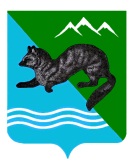 ПОСТАНОВЛЕНИЕАДМИНИСТРАЦИИ  СОБОЛЕВСКОГО   МУНИЦИПАЛЬНОГО  РАЙОНА КАМЧАТСКОГО  КРАЯ19 июня 2024	          с. Соболево                                                                             №240О предоставлении жилого помещениямуниципального жилищного фонда коммерческого использования Соболевского сельского поселенияСоболевского муниципального района Камчатского краяВ соответствии с Решением Соболевского сельского поселения Соболевского муниципального района Камчатского края от 10.05.2023 г. №401-нд  «Об утверждении Положения о порядке образования, управления, и распоряжения муниципальным жилищным фондом коммерческого использования Соболевского сельского поселения Соболевского муниципального района Камчатского края» и заявлением Рясовой Юлии ВладимировныАДМИНИСТРАЦИЯ ПОСТАНОВЛЯЕТ:        1. Рясовой Юлии Владимировне (семьи нет) предоставить жилое помещение муниципального жилищного фонда коммерческого использования  Соболевского сельского поселения Соболевского муниципального района Камчатского края, состоящее из отдельной квартиры, общей площадью 27,5  кв. м, расположенное в многоквартирном доме по адресу с. Соболево, ул. Комсомольская, д. 9 А, кв. 15  по договору найма коммерческого  жилого помещения.           2. Комитету по экономике и управлению муниципальным имуществом администрации Соболевского муниципального района заключить с Рясовой Юлией Владимировной договор найма коммерческого жилого помещения.Глава Соболевскогомуниципального района                                                                А.В. Воровский     